	       NSA Dual in the Dome       	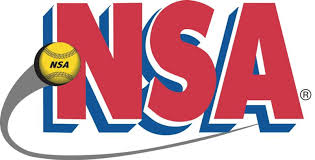 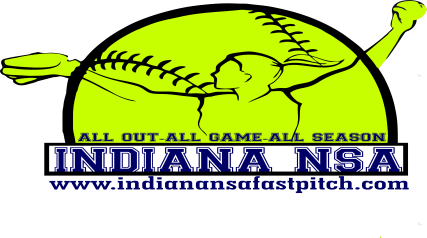         				         Plex South-Ft Wayne, IN            January 25-27, 2019        18u Pool Indy Edge 01	3-1-0	 		4)   Summit City Select  1-2-0 Caledonia Chaos  1-2-0			5)   True Impact  1-2-0 Lakeland Legends  2-1-0				Friday	7:30 PM 	Field #2		Indy Edge vs SC Select  2-0Friday	8:40 PM 	Field #2		Indy Edge vs True Impact 2-1Friday	9:50 PM	Field #2		SC Select vs True Impact 3-0Saturday	12:10 PM	Field #2		SC Select vs Lakeland Legends  3-1Saturday 	1:20 PM	Field #2		Caledonia Chaos vs Lakeland Legends 10-0Saturday  	2:30 PM	Field #2		Indy Edge vs Caledonia Chaos  3-2Saturday 	3:40 PM	Field #2		Caledonia Chaos vs True Impact 5-0Saturday 	4:50 PM	Field #2		Indy Edge vs Lakeland Legends	3-0All pool games are 60 minutes, drop dead, revert back if not a complete inning,Games may end in a tie.